PENTECÔTE.   Bernadette LOPEZ.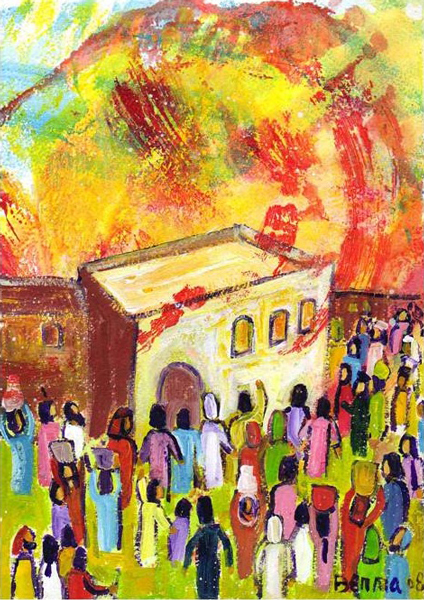 